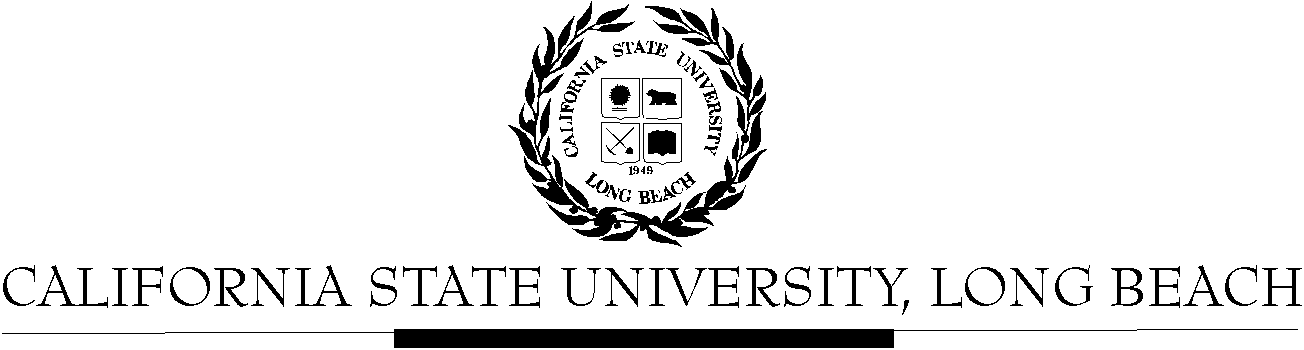 General Education Governing CommitteeMinutesSeptember 26, 20162:00pm – 4:00pm – Office of the President Conference Room, BH-302Please notify a member of the GEGC Executive Committee (Danny.Paskin@csulb.edu, Grace.Reynolds@csulb.edu Ruth.Piker@csulb.edu or Vanessa.Red@csulb.edu) if you are unable to attend.Members Present: Ming Chen, Colleen Dunagan, Beth Eldon, Gabriel Estrada, Monique Harris, Nele Hempel-Lamer, Duan Jackson (excused), Beth Keely, Guotong Li, Mary McPherson, Danny Paskin (Chair), Ruth Piker, Grace Reynolds (Vice Chair), Rebecca Sittler Schrock, Cory Wright, Hongyu Chen, Shehad Derakhshan, Josh Scepanski (Guest)Call to Order: 2:12pmApproval of Agenda: Unanimously approvedApproval of Minutes: GEGC Minutes from 09-12-16 posted on BeachBoard – Unanimously approvedAnnouncements – Two new committee members: Hongyu Chen (CBA), Shehad Derakhshan (CNSM)Items still tabled:CHLS 100: Introduction to Chicano & Latino StudiesIST/WGSS 339: Global FeminismsCHLS 345: Latino/a Leadership in STEMCurrent BusinessTo be Untabled: NoneNew Submissions:EDEC 200: Introduction to Early Childhood Education – Tabled Posted on BeachBoard/GE Course Proposals Fall 2016New to General EducationRequest for Explorations: Social Sciences & CitizenshipDiscussion:The course does not have signatures but was previously approved by the college as a different designation. The department decided to change the designation and has yet to receive signatures, but will receive them Wednesday, September 28th.The committee has an issue with the social sciences category and the description provided in the SCO. There is only a small percentage of the social science category in the beginning of the course and there needs to be a better strengthening of the social science category throughout the course.Recommendations include: integrating D2 categoryMotion to table – approved with 1 abstentionCHLS 375: Latinos and the Prison System: A Comparative Perspective – Approved with Recommendations reviewed by Executive CommitteePosted on BeachBoard/GE Course Proposals Fall 2016New to General EducationRequest for Capstone: InterdisciplinaryDiscussion:Prerequisites need to be included in GEAR form and SCO (need to also take off consent of instructor)Committee member is concerned with the department addressing interdisciplinary essential skill. It seems to address it, but it is not clear.Recommendations include: move civic engagement essential skill to secondary, add in a comment about early feedback, add prerequisitesMotion to approve with recommendations approved by Executive CommitteeFuture Business: NoneAdjournment: 2:55pmFuture Agenda/Discussion ItemsCommittee Member List AttendanceGuestsLast NameFirst NameCollegeTitleSept 26ChenMingCBAAssistant Professor, MGMT/HRMPresentDunaganColleenCOTAAssociate Professor, DancePresentEldonBethCNSMAssociate Professor, Biological SciencesPresentEstradaGabrielCLAAssociate Professor, Religious StudiesPresentHarrisMoniqueASIStudent Representative (Ex-Officio)PresentHempel-LamerNeleAAInterim AVP, Undergraduate Studies (Ex-Officio)PresentJacksonDuanUCUADirector, University Advisement (Ex-Officio)ExcusedKeelyBethCHHSProfessor/Undergrad Advisor, NursingPresentLiGuotongCLAAssistant Professor, HistoryPresentMcPhersonMaryCLAGE Coordinator (Ex-Officio)PresentNewbergerFlorenceCNSMProfessor, Math & StatisticsInactiveNguyenThucDoanCBAAssistants Professor, MarketingInactivePaskin (Chair)DannyCLAAssistant Professor, JournalismPresentPiker (Secretary)RuthCEDAssociate Professor, Teacher EducationPresentRamachandranHemaLIBAssociate LibrarianAbsentReynolds (Vice Chair)GraceCHHSAssistant Professor, HCAPresentSittler SchrockRebeccaCOTAGraduate Advisor, ArtPresentTravisTiffiniLIBAssociate LibrarianAbsentWrightCoryCLAAssistant Professor, PhilosophyPresentWuXiaolongCOEAssociate Professor, CECSAbsent ChenHongyuCBA Present DerakhshanShehabCNSMRecurring GuestsScenters-ZapicoJohnWACDirector, Writing Across the CurriculumPresentScepanskiJoshUCUAAssociate Director, UCUA